Section 1: Product and Company IdentificationMetro Welding Supply Corp.12620 Southfield Road

Detroit, MI 48223

(313) 834-1660 [phone]

(313) 835-3562 [fax]

http://www.metrowelding.com/Product Code: Nitrogen Section 2: Hazards Identification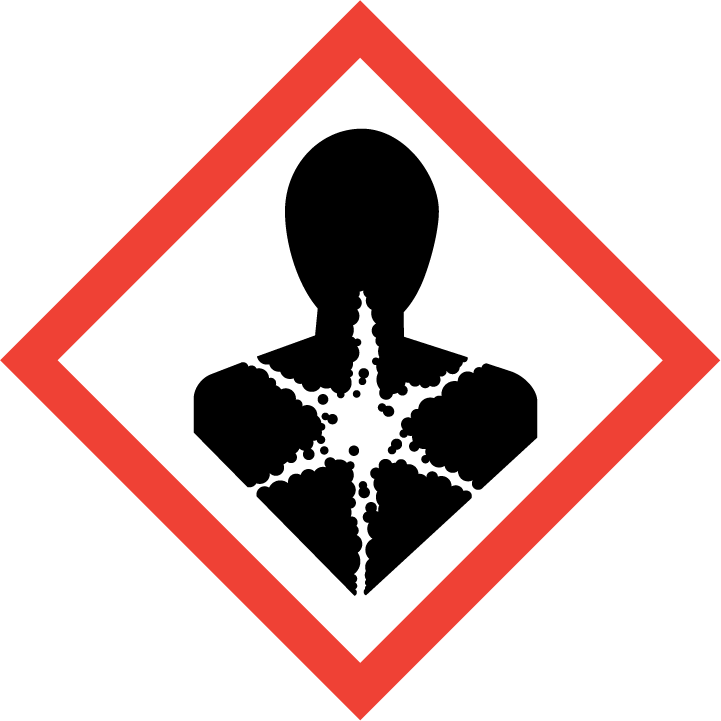 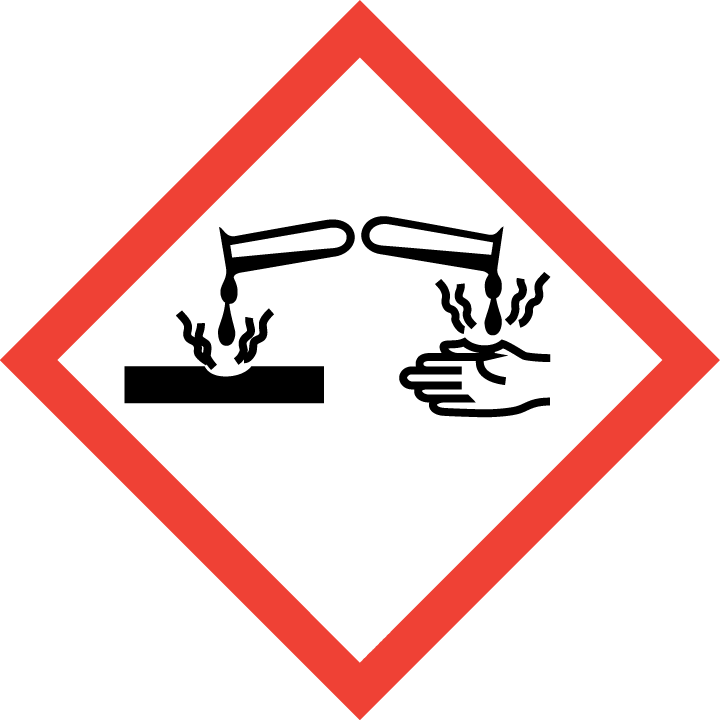 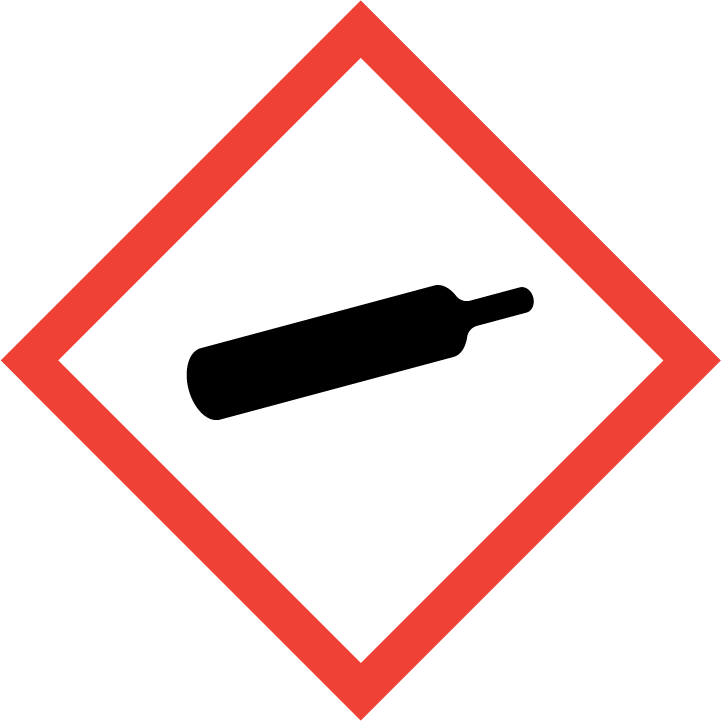 Danger Hazard Classification:Aspiration Hazard (Category 1)Eye Effects (Category 1)Gases Under PressureHazard Statements:Causes serious eye damageContains gas under pressure; may explode if heatedMay be fatal if swallowed and enters airwaysPrecautionary StatementsPrevention:Wear eye protection/face protection.Response:Do NOT induce vomiting.If in eyes: Rinse cautiously with water for several minutes. Remove contact lenses, if present and easy to do. Continue rinsing.If swallowed: Rinse mouth. Do NOT induce vomiting.Immediately call a poison center or doctor.Storage:Protect from sunlight. Store in well-ventilated place.Store locked up.Disposal:Dispose of contents and/or container in accordance with applicable regulations.Section 3: Composition/Information on IngredientsSection 4: First Aid MeasuresSection 5: Fire Fighting MeasuresSection 6: Accidental Release MeasuresSection 7: Handling and StorageSection 8: Exposure Controls/Personal ProtectionEngineering ControlsHandle only in fully enclosed systems.General Hygiene considerationsAvoid breathing vapor or mistAvoid contact with eyes and skinWash thoroughly after handling and before eating or drinkingSection 9: Physical and Chemical PropertiesSection 10: Stability and ReactivitySection 11: Toxicology InformationAcute EffectsChronic EffectsSection 12: Ecological InformationFate and TransportSection 13: Disposal ConsiderationsSection 14: Transportation InformationU.S. DOT 49 CFR 172.101Canadian Transportation of Dangerous GoodsSection 15: Regulatory InformationU.S. RegulationsSARA 370.21SARA 372.65OSHA Process SafetyState RegulationsCanadian RegulationsNational Inventory StatusSection 16: Other Information0 = minimal hazard, 1 = slight hazard, 2 = moderate hazard, 3 = severe hazard, 4 = extreme hazard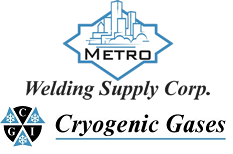 Safety Data SheetNitrogenCAS #7727-37-9Chemical SubstanceChemical FamilyTrade NamesNITROGEN, COMPRESSED GASinorganic, gasDIATOMIC NITROGEN; DINITROGEN; NITROGEN; NITROGEN-14; NITROGEN GAS; UN 1066; N2Skin ContactEye ContactIngestionInhalationNote to PhysiciansWash exposed skin with soap and water.Flush eyes with plenty of water.If a large amount is swallowed, get medical attention.If adverse effects occur, remove to uncontaminated area. Give artificial respiration if not breathing. If breathing is difficult, oxygen should be administered by qualified personnel. Get immediate medical attention.For inhalation, consider oxygen.Suitable Extinguishing MediaProducts of CombustionProtection of FirefightersNon-flammable. Use suitable extinguishing media for surrounding fire. Cylinders may rupture or explode if exposed to heat.Non-flammableRespiratory protection may be needed for frequent or heavy exposure.Personal PrecautionsEnvironmental PrecautionsMethods for ContainmentKeep unnecessary people away, isolate hazard area and deny entry. Stay upwind and keep out of low areas.No significant effects from contamination expected.Stop leak if possible without personal risk.Methods for CleanupOther InformationN/AN/AHandlingStorageStore and handle in accordance with all current regulations and standards. Subject to storage regulations: U.S. OSHA 29 CFR 1910.101. Keep separated from incompatible substances.Exposure GuidelinesNITROGEN, COMPRESSED GAS:  NITROGEN: ACGIH (simple asphyxiant)Eye ProtectionSkin ProtectionRespiratory ProtectionEye protection not required, but recommended.Protective clothing is not required.Respiratory protection may be needed for frequent or heavy exposure.Physical StateAppearanceColorChange in AppearancePhysical FormOdorTasteGasClearColorlessN/AGasOdorlessTastelessFlash PointFlammabilityPartition CoefficientAutoignition TemperatureUpper Explosive LimitsLower Explosive LimitsNot flammableNot availableNot availableNonflammableNonflammableNonflammableBoiling PointFreezing PointVapor PressureVapor DensitySpecific GravityWater SolubilitypHOdor ThresholdEvaporation RateViscosity-321 F (-196 C)-346 F (-210 C)760 mmHg @ -196 C0.967 (Air=1)Not applicable1.6% @ 20 CNot applicableNot availableNot applicable0.01787 cP @ 27 CMolecular WeightMolecular FormulaDensityWeight per GallonVolatility by VolumeVolatilitySolvent Solubility28.0134N21.2506 g/LNot available100%1Soluble: Liquid ammoniaStabilityConditions to AvoidIncompatible MaterialsStable at normal temperatures and pressure.Stable at normal temperatures and pressure.Metals, oxidizing materialsHazardous Decomposition ProductsPossibility of Hazardous ReactionsOxides of nitrogenWill not polymerize.Oral LD50Dermal LD50InhalationNot availableNot availableNausea, vomiting, difficulty breathing, headache, drowsiness, dizziness, tingling sensation, loss of coordination, convulsions, comaEye IrritationSkin IrritationSensitizationContact with rapidly expanding gas may cause burns or frostbiteNo information on significant adverse effectsDifficulty breathingCarcinogenicityMutagenicityReproductive EffectsDevelopmental EffectsNot hazardousNot availableNot availableNo dataEco toxicityPersistence / DegradabilityBioaccumulation / AccumulationMobility in EnvironmentFish toxicity: Not availableInvertibrate toxicity: Not availableAlgal toxicity: Not availablePhyto toxicity: Not availableOther toxicity: Not availableNot availableNot availableNot availableDispose in accordance with all applicable regulations.Proper Shipping NameID NumberHazard Class or DivisionPacking GroupLabeling RequirementsPassenger Aircraft or Railcar Quantity LimitationsCargo Aircraft Only Quantity LimitationsAdditional Shipping DescriptionNitrogen, compressedUN10662.2Not applicable2.275 kg or L150 kgN/AShipping NameUN NumberClassPacking Group / Risk GroupNitrogen, compressedUN10662.2Not applicableCERCLA SectionsSARA 355.30SARA 355.40Not regulated.Not regulated.Not regulated.AcuteChronicFireReactiveSudden ReleaseYes NoNoNoYesNot regulated.Not regulated.CA Proposition 65Not regulated.WHMIS ClassificationAUS Inventory (TSCA)TSCA 12b Export NotificationCanada Inventory (DSL/NDSL)Listed on inventory.Not listed.Listed on inventory.NFPA RatingHEALTH=1 FIRE=0 REACTIVITY=0